Nettisivujen julkaisujärjestelmissä on perustoimintona hyödyllinen ominaisuus, jolla voi tuoda tiedotteita, uutisia yms. automaattisesti toisilta nettisivuilta. Näin tietyn sivuston lukijat pääsevät samalla seuraamaan myös muualla tuotettua, mielenkiintoista sisältöä. Kun uusi uutinen julkaistaan alkuperäisessä paikassa, se näkyy samanaikaisesti myös muilla sivuilla.Siirtolapuutarhureita todennäköisesti kiinnostaisi esimerkiksiAluejärjestön julkaisemat tiedotteetSiirtolapuutarhaliiton tiedotteetSiirtolapuutarhaliiton Facebookissa julkaisemat päivityksetKansainvälisen siirtolapuutarhaliiton Facebookissa julkaisemat päivityksetHarva kuitenkaan jaksaa käydä säännöllisesti aluejärjestön, liiton tai varsinkaan kansainvälisen siirtolapuutarhaliiton sivuilla.Tässä ohjeet, miten toiminnot saadaan käyttöön yhdistysavaimella tuotetuilla nettisivuilla. Myös muissa julkaisujärjestelmissä tämä on yksinkertaista.Aluejärjestön sivuilla hyödynnetään tätä tekniikkaa kolmessa kohdassa (kts. sivu 2) ja esimerkiksi Herttoniemen siirtolapuutarha tuo aluejärjestön uutiset omille nettisivuilleen (kts. sivu 3).Tässä ohjeessa näytetään, miten uutiset saa tuotua RSS-syötetekniikalla yhdistyksen omille sivuille.EhdotusJotta aluejärjestön ja liiton tekemä työ saisi näkyvyyttä ja hyödyttäisi jäsenistöä, suositellaan, että Helsingin siirtolapuutarhat toisivat omille sivuilleen ainakin aluejärjestön ja liiton uutiset RSS-syötteinä.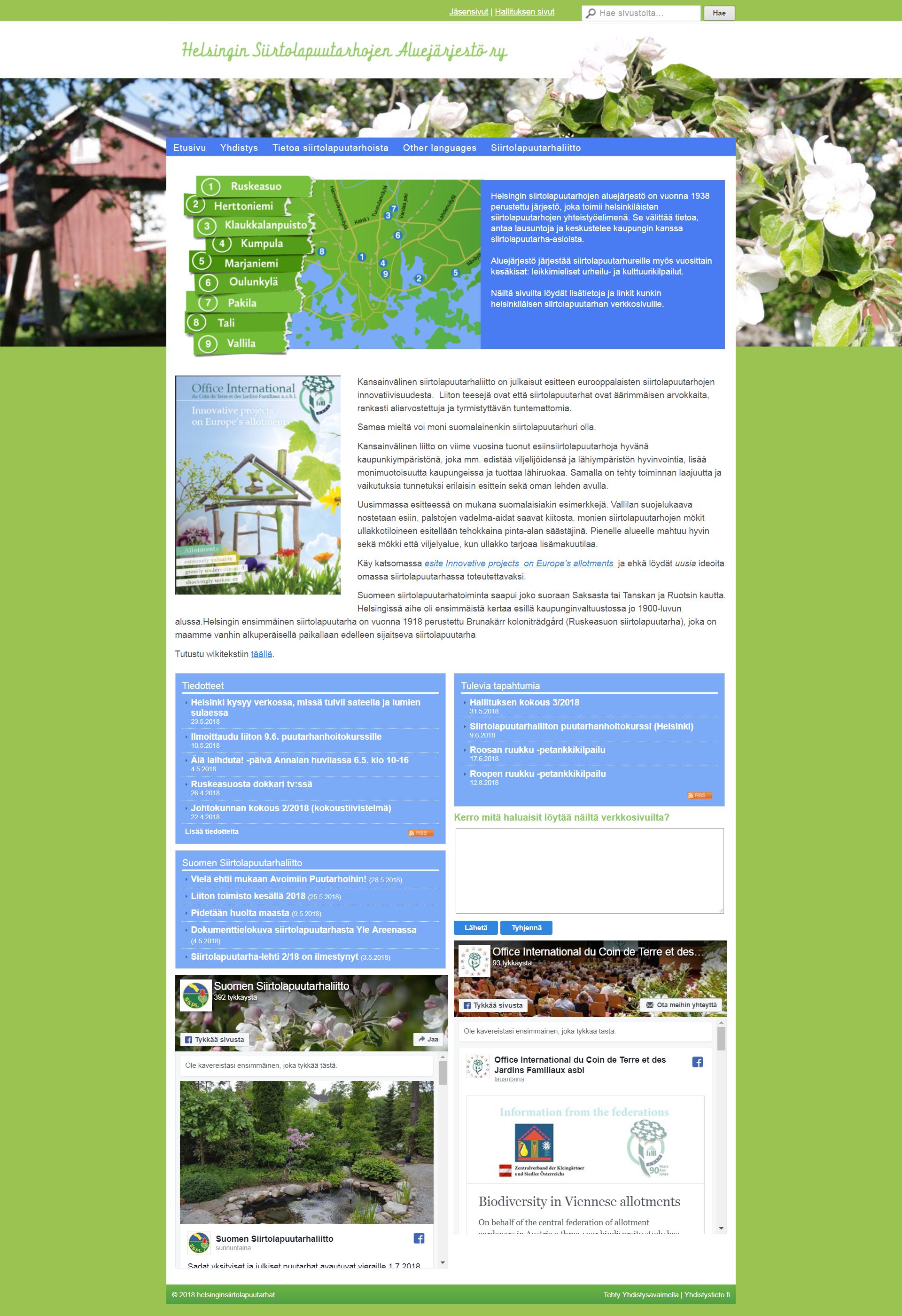 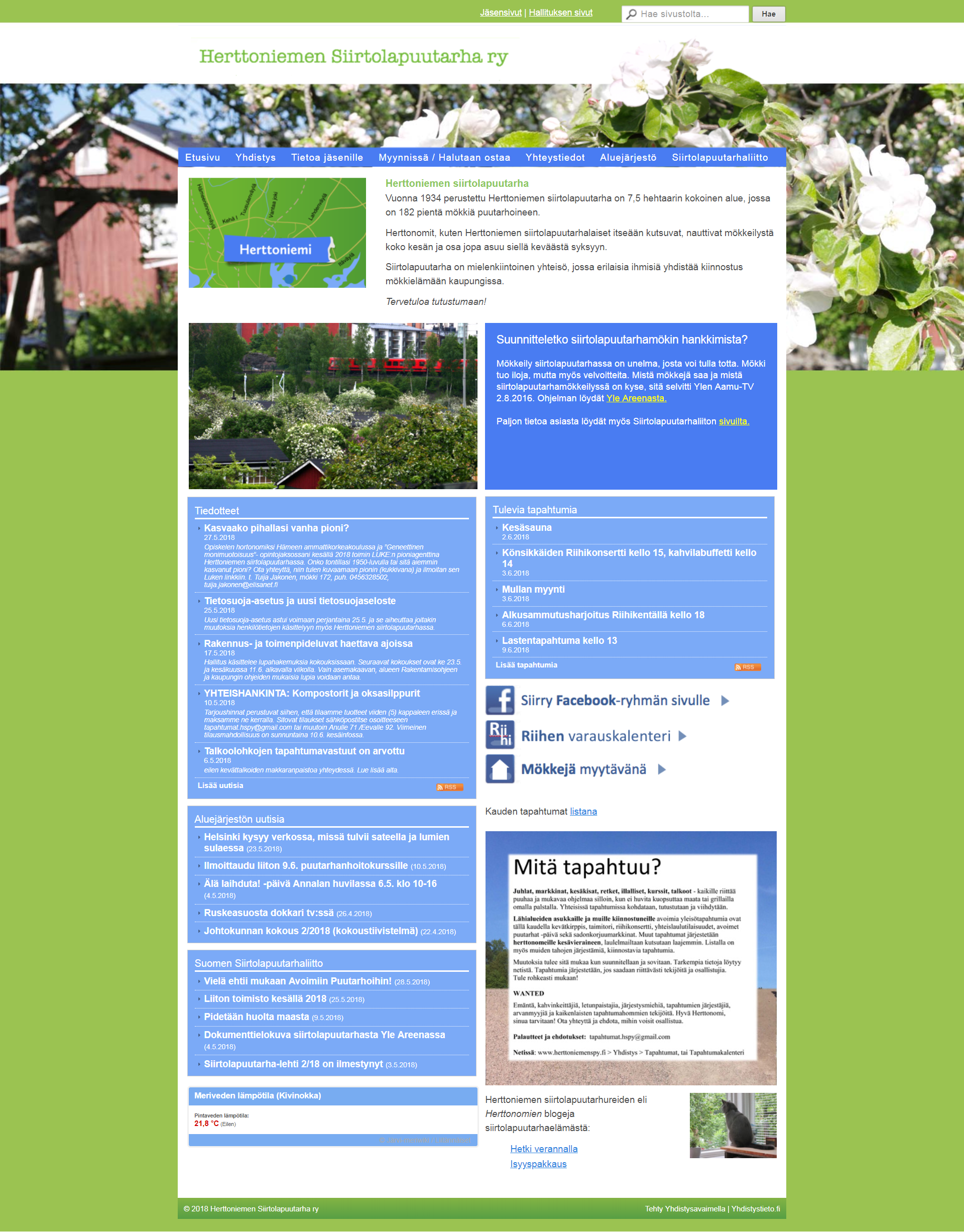 Aluejärjestön uutisten tuominen nettisivuilleSiirry sivulle, jolla haluat julkaista aluejärjestön uutiset (suosituksena etusivu).Mene työkalupalkissa kohtaan Muita > Syötelukija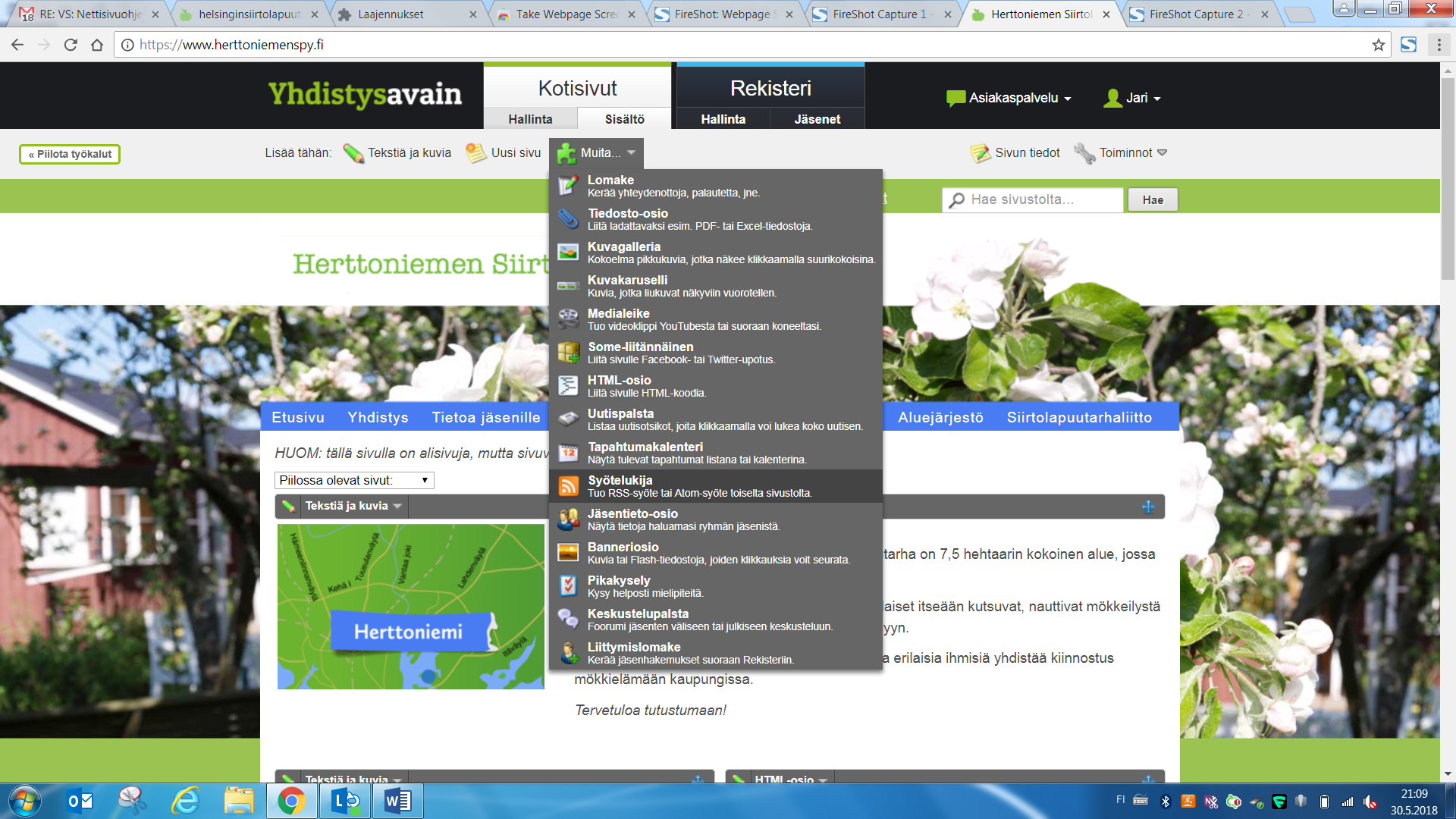 Täytä ponnahdusikkunan kohdat ja valitse päiväykset-kohta. Syötteen osoitteeseen kopioi seuraava teksti: http://www.helsinginsiirtolapuutarhat.fi/@News/Select?PAGE=/&_eid=118281&Tpl=RSS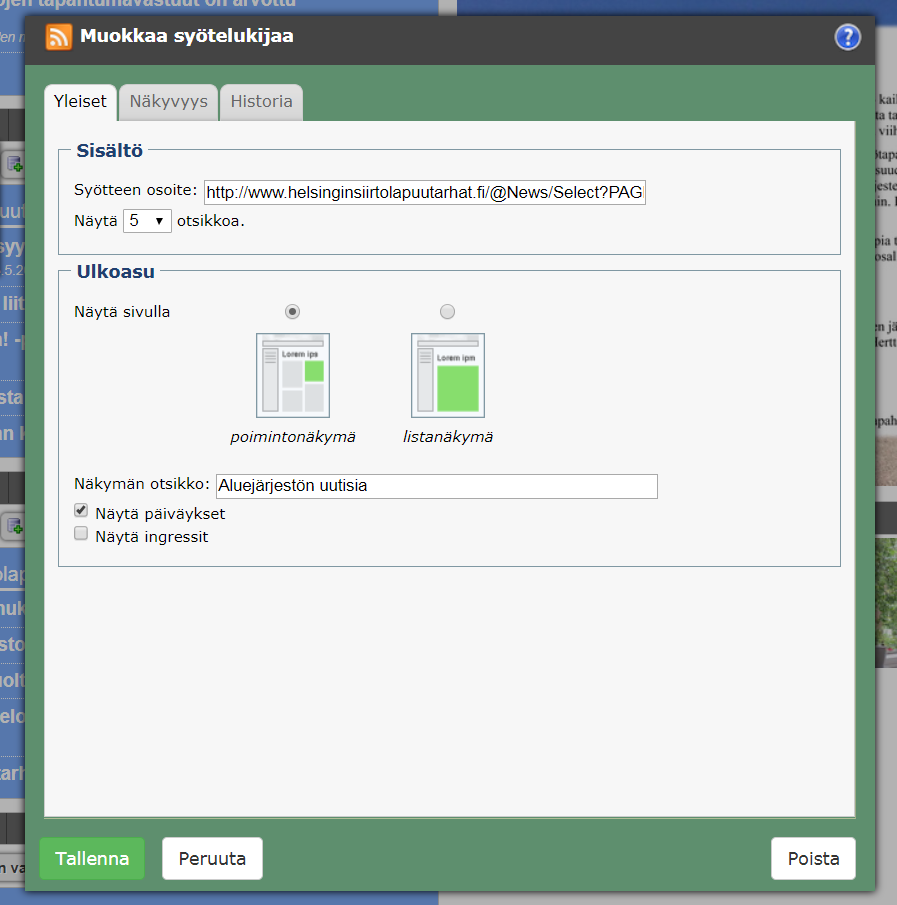 Paina Tallenna.Siirtolapuutarhaliiton uutisten tuominen nettisivuilleSiirry sivulle, jolla haluat julkaista liiton uutiset (suosituksena etusivu).Mene työkalupalkissa kohtaan Muita > SyötelukijaTäytä ponnahdusikkunan kohdat ja valitse päiväykset-kohta. Syötteen osoitteeseen kopioi seuraava teksti: http://www.siirtolapuutarhaliitto.fi/@News/Select?PAGE=/&_eid=171799&Tpl=RSS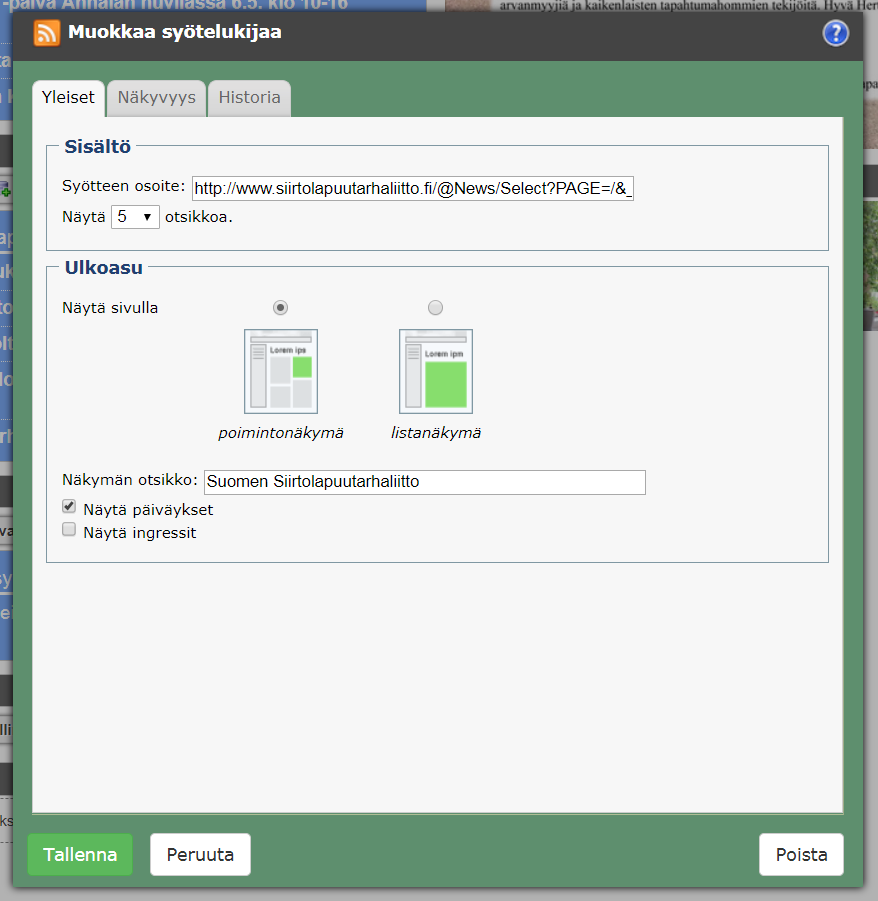 Paina Tallenna.Siirtolapuutarhaliiton Facebook-päivitysten tuominen nettisivuilleSiirry sivulle, jolla haluat julkaista liiton Facebook-päivityksetMene työkalupalkissa kohtaan Muita > Some-liitännäinen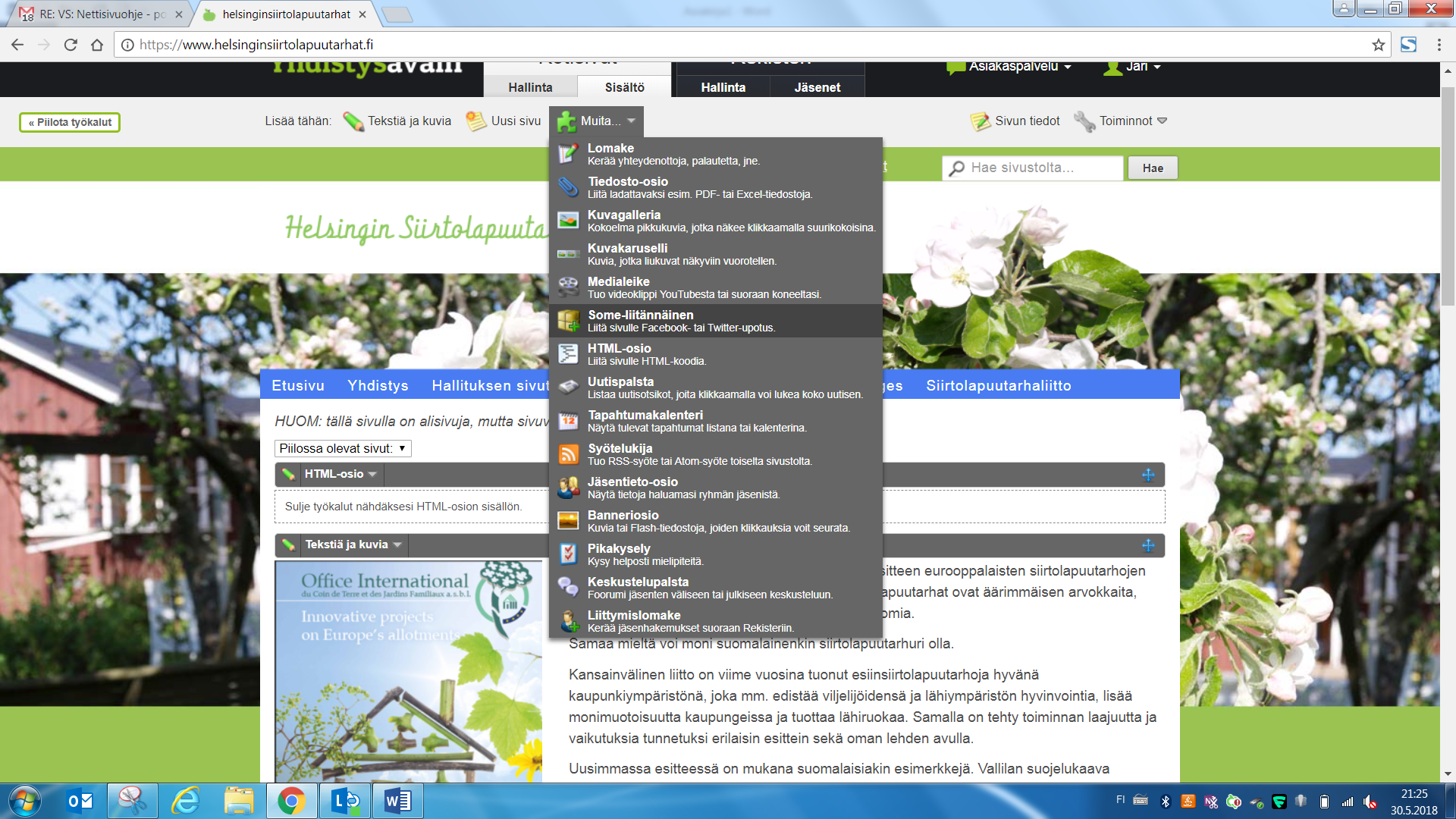 Täytä ponnahdusikkunan kohdat seuraavasti. 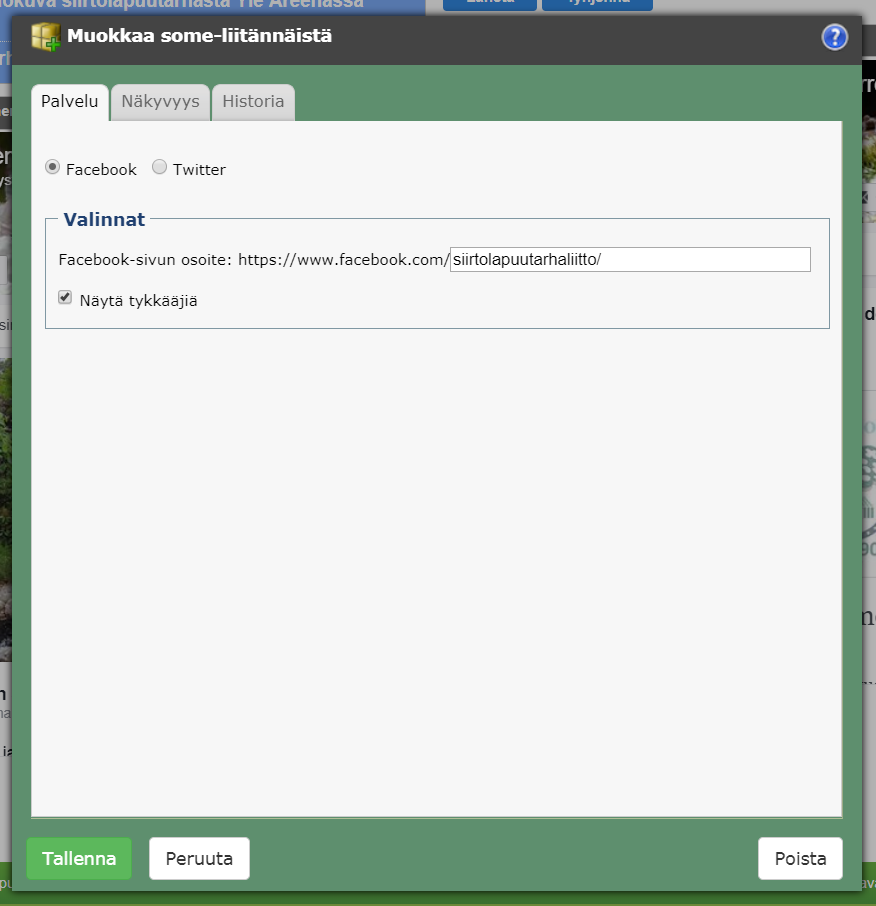 Paina Tallenna.Kansainvälisen siirtolapuutarhaliiton Facebook-päivitysten tuominen nettisivuilleSiirry sivulle, jolla haluat julkaista liiton Facebook-päivityksetMene työkalupalkissa kohtaan Muita > Some-liitännäinenTäytä ponnahdusikkunan kohdat seuraavasti. 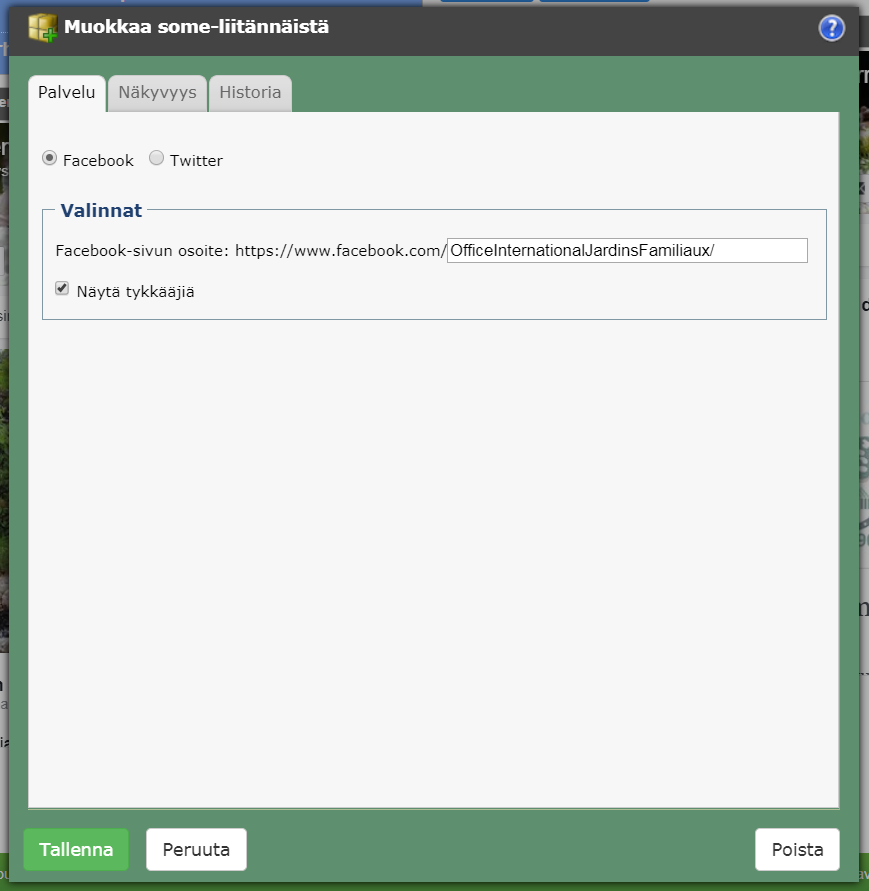 Paina Tallenna.